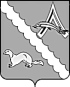 АДМИНИСТРАЦИЯ АЛЕКСАНДРОВСКОГО РАЙОНАТОМСКОЙ ОБЛАСТИПОСТАНОВЛЕНИЕВ соответствии с постановлением Администрации Томской области от 27.06.2022 № 295а «Об увеличении фонда оплаты труда работников, на которых не распространяется действие указов Президента Российской Федерации от 07.05.2012 № 597, от 01.06.2012 № 761 и от 28.12.2012 № 1688 и о внесении изменений в отдельные постановления Администрации Томской области»,ПОСТАНОВЛЯЮ:1.Внести в Размеры окладов (должностных окладов) и надбавок стимулирующего характера по общеотраслевым должностям руководителей, специалистов, служащих и общеотраслевым профессиям рабочих муниципальных учреждений, финансируемых из бюджета района, утвержденных постановлением Администрации Александровского района от 02.11.2009 № 826, следующие изменения:1)в пункте 1 таблицу изложить в следующей редакции:2)в пункте 1.1 таблицу изложить в следующей редакции:3)в пункте 4 таблицу изложить в следующей редакции:2. Настоящее постановление разместить на официальных стендах в специально отведенных местах, установленных решением Думы Александровского района Томской области, на официальном сайте органов местного самоуправления Александровского района Томской области. 3. Настоящее постановление вступает в силу на следующий день после его  официального обнародования и распространяется на правоотношения, возникшие с 01.06.2022 г.Глава Александровского  района                                                                        В.П. МумберЛутфулина Е.Л.2-48-86Рассылка: отдел экономики, финансовый отдел, РОО, отдел культуры.12.07.2022№ 861    с. Александровское  с. Александровское	О внесении изменений в постановление Администрации  Александровского района Томской области от 02.11.2009 № 826
№№
пп
ДолжностиРазмер   
должностного
оклада   
(в рублях)1)Должности профессиональной квалификационной группы       
«Общеотраслевые должности служащих первого уровня»70792)Должности профессиональной квалификационной группы       
«Общеотраслевые должности служащих второго уровня»9296-102123)Должности профессиональной квалификационной группы       
«Общеотраслевые должности служащих третьего уровня»9802-117114)Должности профессиональной квалификационной группы       
«Общеотраслевые должности служащих четвертого уровня»11983-12798»;«№
ДолжностиРазмер должностного оклада (в рублях)1Системный администратор 9802-117112Специалист по закупкам (контрактный управляющий) 9802-117113Специалист по охране труда 9802-117114Специалист по персоналу 9802-117115Руководитель службы охраны труда11983-12798»;«№Разряд работ в соответствии с ЕТКСРазмер оклада (в рублях)1)1 разряд6535-67522)2 разряд6752-69683)3 разряд6968-71924)4 разряд9396-96105)5 разряд9610-98586)6 разряд9858-100787)7 разряд10078-103498)8 разряд10349-10620»